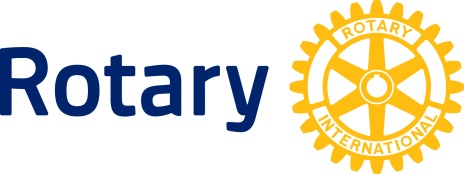 Insert President’s Name
President, 2017-18Rotary Club of Insert Club NameAddress:Insert return addressPhone:Insert phoneEmail: Insert email address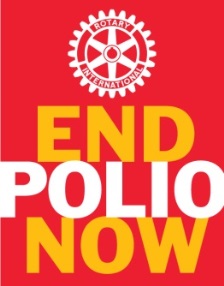 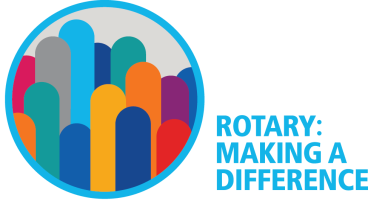 Insert DateDear Friend,It’s my pleasure to invite you to the Rotary Club of insert club name’s Open House on Insert Open House day of week and date. Perhaps you know our club from insert community projects: youth exchange, RYLA, events, etc. This is your opportunity to connect with Insert Club Name Rotarians and delve deeper into what we do and why we serve.As our past Rotary International President, John Germ, said, “An invitation is a gift. It’s saying to someone, ‘I think you have the skills, the talent, and the character to make our community better, and I want you to join me in doing that.’” You are an important part of our community and with you the Rotary Club of Insert Club Name, and our area, will be even stronger and better poised to meet the challenges the future holds. Please join us at this Open House to learn more.When:	Insert Day and DateTime:		Insert TimeWhere:	Insert LocationLight Fare and Beverages servedKids are welcomeRSVP by insert date to: 	Insert contact infoOur whole club hopes you can come on the insert date. We look forward to seeing you then. Best regards,Insert President’s Name Rotary Club of Insert Club Name